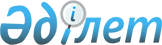 О внесении изменений в постановление Правления Агентства Республики Казахстан по регулированию и надзору финансового рынка и финансовых организаций от 1 марта 2010 года № 24 "Об утверждении Инструкции по содержанию и изготовлению бланков страховых полисов, по оформлению страхового полиса по обязательному страхованию гражданско-правовой ответственности владельцев транспортных средств, а также по содержанию заявлений страхователя для заключения договоров обязательного страхования по отдельным видам обязательного страхования"
					
			Утративший силу
			
			
		
					Постановление Правления Национального Банка Республики Казахстан от 26 августа 2011 года № 95. Зарегистрировано в Министерстве юстиции Республики Казахстан 6 октября 2011 года № 7240. Утратило силу постановлением Правления Национального Банка Республики Казахстан от 29 октября 2018 года № 269.
      Сноска. Утратило силу постановлением Правления Национального Банка РК от 29.10.2018 № 269 (вводится в действие с 01.01.2019).
      В целях совершенствования нормативных правовых актов, определяющих требования к содержанию и изготовлению бланков страховых полисов, оформлению страхового полиса по обязательному страхованию гражданско-правовой ответственности владельцев транспортных средств, Правление Национального Банка Республики Казахстан постановляет:
      1. В постановление Правления Агентства Республики Казахстан по регулированию и надзору финансового рынка и финансовых организаций от 1 марта 2010 года № 24 "Об утверждении Инструкции по содержанию и изготовлению бланков страховых полисов, по оформлению страхового полиса по обязательному страхованию гражданско-правовой ответственности владельцев транспортных средств, а также по содержанию заявлений страхователя для заключения договоров обязательного страхования по отдельным видам обязательного страхования" (зарегистрированное в Реестре государственной регистрации нормативных правовых актов под № 6171, опубликованное 7 августа 2010 года в Собрании актов центральных исполнительных и иных центральных государственных органов Республики Казахстан № 13; 21 сентября 2010 года в газете "Казахстанская правда" № 248), (далее - постановление) внести следующие изменения:
      в приложении 1 к постановлению:
      в Инструкции по содержанию и изготовлению бланков страховых полисов, по оформлению страхового полиса по обязательному страхованию гражданско-правовой ответственности владельцев транспортных средств, утвержденной указанным постановлением (далее - Инструкция):
      пункты 14, 15 и 16 изложить в следующей редакции:
      "14. Страховой полис по обязательному страхованию содержит уникальный номер, присваиваемый Организацией по формированию и ведению базы данных, который является номером страхового полиса.
      15. Помимо требований, установленных пунктом 4 настоящей Инструкции, страховой полис по обязательному страхованию соответствует следующим требованиям:
      номер цвета бланка страхового полиса по обязательному страхованию по шкале Pantone должен быть 701. Данный цвет не применяется для страховых полисов по иным видам страхования;
      бумага, применяемая при производстве бланка страхового полиса по обязательному страхованию, должна быть с водяными знаками "KAZ - орнамент - KAZ", которые просматриваются на просвет.
      16. Требования, установленные пунктами 13, 14 и 15 настоящей Инструкции, не распространяются на случаи заключения договора страхования гражданско-правовой ответственности владельцев транспортных средств, временно въехавших (ввезенных) на территорию Республики Казахстан.";
      пункт 17 исключить;
      приложение к Инструкции изложить в редакции, согласно приложению к настоящему постановлению;
      в приложении 2 к постановлению:
      в Требованиях к содержанию заявления страхователя для заключения договора обязательного страхования гражданско-правовой ответственности владельцев транспортных средств, утвержденных указанным постановлением:
      подпункт 11) части первой изложить в следующей редакции:
      "11) фамилия, имя при наличии - отчество работника страховой организации/страхового агента принявшего заявление.";
      часть вторую изложить в следующей редакции:
      "По сведениям, предусмотренным в абзацах втором, третьем, пятом, седьмом подпункта 2), втором, третьем, с шестого по четырнадцатый подпункта 3), в подпункте 5), в абзацах со второго по пятый, седьмом, восьмом подпункта 7), в подпункте 8) в части подтверждения сведений о временном въезде на территорию Республики Казахстан, страхователем прилагаются копии подтверждающих документов.".
      2. Настоящее постановление вводится в действие по истечении десяти календарных дней после дня его первого официального опубликования.
      Форма
                                 САҚТАНДЫРУШЫНЫҢ ЛОГОТИПІ
                                   ЛОГОТИП СТРАХОВЩИКА
      САҚТАНДЫРУ ҚЫЗМЕТІН ЖҮЗЕГЕ
      АСЫРУ ҚҰҚЫҒЫНА БЕРІЛГЕН ЛИЦЕНЗИЯ                            № ______
      ЛИЦЕНЗИЯ НА ПРАВО ОСУЩЕСТВЛЕНИЯ
      СТРАХОВОЙ ДЕЯТЕЛЬНОСТИ                    Берілген күні/ ___________
                                                Дата выдачи ______________
      БІРЕГЕЙ НӨМІР              САҚТАНДЫРУ          Сериясы _____ № _____
      УНИКАЛЬНЫЙ                 ПОЛИСІ              Серия
      НОМЕР
                                    СТРАХОВОЙ ПОЛИС
                  КӨЛІК ҚҰРАЛДАРЫ ИЕЛЕРІНІҢ АЗАМАТТЫҚ-ҚҰҚЫҚТЫҚ
                       ЖАУАПКЕРШІЛІГІН МІНДЕТТІ САҚТАНДЫРУ
                   ОБЯЗАТЕЛЬНОГО СТРАХОВАНИЯ ГРАЖДАНСКО-ПРАВОВОЙ
                  ОТВЕТСТВЕННОСТИ ВЛАДЕЛЬЦЕВ ТРАНСПОРТНЫХ СРЕДСТВ
      САҚТАНДЫРУ ШАРТЫНЫҢ ТҮРІ                      КЕШЕНДІ ШАРТ/
                                                  КОМПЛЕКСНЫЙ ДОГОВОР
      ВИД ДОГОВОРА СТРАХОВАНИЯ                      СТАНДАРТТЫ ШАРТ/
                                                  СТАНДАРТНЫЙ ДОГОВОР
                              САҚТАНУШЫ/СТРАХОВАТЕЛЬ
      САҚТАНДЫРЫЛУШЫ ТУРАЛЫ МӘЛІМЕТТЕР/СВЕДЕНИЯ О ЗАСТРАХОВАННОМ
      КӨЛІК ҚӨРАЛЫ ТУРАЛЫ МӘЛІМЕТТЕР/ СВЕДЕНИЯ О ТРАНСПОРТНОМ СРЕДСТВЕ
      САҚТАНДЫРУ СЫЙЛЫҚАҚЫСЫ/
      СТРАХОВАЯ ПРЕМИЯ
      ____________________________________________________ ТЕНГЕ/ ТЕНГЕ
            (санмен және жазумен/ цифрами и прописью)
           САҚТАНДЫРУ СЫЙЛЫҚАҚЫСЫН ТӨЛЕУДІН ТӘРТІБІ МЕН МЕРЗІМДЕРІ/
                  ПОРЯДОК И СРОКИ УПЛАТЫ СТРАХОВОЙ ПРЕМИИ
      САҚТАНДЫРУ ПОЛИСІНІҢ
                              с "__" __________ 20 жылдан бастап/год
                              по "__" _________ 20 жылға/года дейін
      ҚОЛДАНЫЛУ
      МЕРЗІМІ/
      СРОК ДЕЙСТВИЯ
      СТРАХОВОГО ПОЛИСА 
      Ерекше жағдайлар/
      Особые условия: __________________________________________________
      Сақтандыру аумағы/                        ҚАЗАҚСТАН РЕСПУБЛИКАСЫ/
      Территория страхования                     РЕСПУБЛИКА КАЗАХСТАН
      САҚТАНДЫРУ ПОЛИСІ ЖАСАЛҒАН КҮН/
      ДАТА ЗАКЛЮЧЕНИЯ СТРАХОВОГО ПОЛИСА
                                          "__" ________ 20__ ж./г
                    САҚТАНДЫРУШЫНЫҢ орналасқан жері, телефон, факс,
                               банктік деректемелер
                     Место нахождения СТРАХОВЩИКА, телефон, факс,
                                банковские реквизиты
      Телефон Организации по формированию и ведению базы данных
      Дерекқорды қалыптастыру және жүргізу жөніндегі ұйымның телефоны
      ОБОРОТНАЯ СТОРОНА САҚТАНДЫРУ ТАЛАПТАРЫ                           УСЛОВИЯ СТРАХОВАНИЯ
					© 2012. РГП на ПХВ «Институт законодательства и правовой информации Республики Казахстан» Министерства юстиции Республики Казахстан
				
Председатель
Национального Банка
Г. МарченкоПриложение
к постановлению Правления Национального
Банка Республики Казахстан
от 26 августа 2011 года № 95
Тегі, аты, бар
болганда - әкесінің
аты (жеке тұлға
үшін), атауы (заңды
тұлға үшін)
Фамилия, имя, при
наличии - отчество
(для физического
лица)
наименование (для
юридического лица)
Тұрғылықты жері
(орналасқан жері)
Место жительства
(место нахождения)
ЖСН (жеке тұлға
үшін)/БСН (заңды
тұлға үшін)/ИИН (для
физического
лица)/БИН (для
юридического лица)
Резидент/
Резидент (1),
Беирезидент/
Нерезидент (2)
Экономика
секторының
коды/
Код сектора
экономики
СТН/РНН
Резидент/
Резидент (1),
Беирезидент/
Нерезидент (2)
Экономика
секторының
коды/
Код сектора
экономики
Банктік
деректемелер/
Банковские реквизиты
САҚТАНДЫРЫЛУШЫ/ЗАСТРАХОВАННЫЙ
(Фамилия, имя, при наличии -
отчество)
САҚТАНДЫРЫЛУШЫ/ЗАСТРАХОВАННЫЙ
(Фамилия, имя, при наличии -
отчество)
СЫНЫП/
КЛАСС
ЖСН/ИИН
СТН/РНН
1.
2.
3.
...
МАРКАСЫ, ҮЛГІСІ/
МАРКА, МОДЕЛЬ
МАРКАСЫ, ҮЛГІСІ/
МАРКА, МОДЕЛЬ
МЕМЛЕКЕТТТІК
ТІРКЕУ НӨМІРЛІК
БЕЛГІСІ/
РЕГИСТРАЦИОННЫЙ
НОМЕР
ШАНАҚ НӨМІРІ/
НОМЕР КУЗОВА
(VIN)
1.
2.
3.
...
МЕРЗІМІН ҰЗАРТЫП/                                БІРЖОЛҒЫ/
В РАССРОЧКУ                                      ЕДИНОВРЕМЕННО
МЕРЗІМІН ҰЗАРТЫП/                                БІРЖОЛҒЫ/
В РАССРОЧКУ                                      ЕДИНОВРЕМЕННО
МЕРЗІМІН ҰЗАРТЫП/                                БІРЖОЛҒЫ/
В РАССРОЧКУ                                      ЕДИНОВРЕМЕННО
МЕРЗІМІН ҰЗАРТЫП/                                БІРЖОЛҒЫ/
В РАССРОЧКУ                                      ЕДИНОВРЕМЕННО
МЕРЗІМІН ҰЗАРТЫП/                                БІРЖОЛҒЫ/
В РАССРОЧКУ                                      ЕДИНОВРЕМЕННО
МЕРЗІМІН ҰЗАРТЫП/                                БІРЖОЛҒЫ/
В РАССРОЧКУ                                      ЕДИНОВРЕМЕННО
МЕРЗІМІН ҰЗАРТЫП/                                БІРЖОЛҒЫ/
В РАССРОЧКУ                                      ЕДИНОВРЕМЕННО
МЕРЗІМІН ҰЗАРТЫП/                                БІРЖОЛҒЫ/
В РАССРОЧКУ                                      ЕДИНОВРЕМЕННО
МЕРЗІМІН ҰЗАРТЫП/                                БІРЖОЛҒЫ/
В РАССРОЧКУ                                      ЕДИНОВРЕМЕННО
МЕРЗІМІН ҰЗАРТЫП/                                БІРЖОЛҒЫ/
В РАССРОЧКУ                                      ЕДИНОВРЕМЕННО
МЕРЗІМІН ҰЗАРТЫП/                                БІРЖОЛҒЫ/
В РАССРОЧКУ                                      ЕДИНОВРЕМЕННО
МЕРЗІМІН ҰЗАРТЫП/                                БІРЖОЛҒЫ/
В РАССРОЧКУ                                      ЕДИНОВРЕМЕННО
Күні/
дата
Сомасы/
сумма
50 % ЖЕҢІЛДІК БЕРІЛЕДІ / ПРЕДОСТАВЛЯЕТСЯ ЛЬГОТА 50 %
негізінде/ на основании
САҚТАНДЫРУШЫНЫҢ
(Сақтандыру агентінің)
ҚОЛЫ/
ПОДПИСЬ
САҚТАНУШЫНЫҢ
ҚОЛЫ/
ПОДПИСЬ СТРАХОВАТЕЛЯ ____
СТРАХОВЩИКА
(страхового агента) 
________________
________________
Сақтандыру агентінің Тегі,
Аты, Әкесінің аты/
Фамилия, Имя, при наличии -
Отчество Страхового агента
Шарт №/ № Договора
1. Сақтандырылушы тұлғаның
Қазақстан Республикасы азаматтық
заңдарында белгіленген, жоғары
қауіптілік көзі ретіндегі көлік
құралын пайдалану нәтижесінде
үшінші тұлгалардың өміріне,
денсаулығына және (немесе)
мүлкіне келтірілген зиянды өтеу
міндетіне байланысты мүліктік
мүддесі көлік қүралдары иелерінің
азаматтық-құқықтық
жауапкершілігін міндетті
сақтандыру объектісі болып
табылады.
2. Сақтандырылушының көлік
құралдары иелерінің
азаматтық-құқықтық
жауапкершілігін міндетті
сақтандыру шартында (бұдан әрі
-Шарт) көрсетілген, көлік
құралдарын пайдалануы нәтижесінде
жәбірленуші деп танылған
адамдардың өміріне, денсаулығына
және (немесе) мүлкіне келтірілген
зиянды өтеу бойынша
сақтандырылушының
азаматтық-құқыктық
жауапкершілігінің басталу фактісі
сақтандыру жағдайы деп танылады.
3. Бір сақтандыру жағдайы
(сақтандыру сомасы) бойынша
сақтандырушы жауапкершілігінің
шекті көлемі мынаны кұрайды
(айлық есептік көрсеткішпен):
1) әрбір жәбірленушінің өміріне
немесе денсаулығына келтірілген
зиян үшін және ол мыналарға әкеп
соқса: қайтыс болуына - 1000,
мүгедектіктің: I тобы
белгіленуіне - 800, II тобы
белгіленуіне - 600, III тобы
белгіленуіне - 500, "мүгедек
балаға" - 500; мертігуге,
жарақаттануға немесе денсаулықтың
мүгедектік белгіленбеген өзге де
бұзылуына - амбулаториялық және
(немесе) стационарлық емделуге
жұмсалған нақты шығыстар
мөлшерінде, бірақ 300-ден көп
емес. Бұл ретте сақтандыру
төлемінің мөлшері стационарлық
емделудің әрбір күні үшін кемінде
10 айлық есептік көрсеткішті
құрауы тиіс;
2) бір жәбірленушінің мүлкіне
келтірілген зиян үшін -
келтірілген зиян мөлшерінде,
бірақ 600-ден көп емес;
3) бір мезгілде екі және одан да
көп жәбірленушінің мүлкіне
келтірілген зиян үшін -
келтірілген зиян мөлшерінде,
бірақ әрбір жәбірленушіге 600-ден
көп емес. Бұл ретте сақтандыру
төлемдерінің жалпы мөлшері барлық
жәбірленушіге 2000-нан аспауға
тиіс. Зиян мөлшері сақтандырушы
жауапкершілігінің шекті көлемінен
асқан жағдайда сақтандыру төлемі
әрбір жәбірленушіге оның мүлкіне
келтірілген зиянға мөлшерлес
дәрежеде жүзеге асырылады.
4. Қаза болуына немесе мүгедектік
белгіленуіне әкеп соққан,
жәбірленушінің өмірі мен
денсаулығына келтірілген зиян
үшін сақтандыру төлемі осы
талаптардың 3-тармағында
белгіленген сақтандырушы
жауапкершілігінің шекті көлемінің
мөлшерінде жүзеге асырылады.
5. Сақтандырушы сақтандыру
төлемін осы "Көлік құралдары
иелерінің азаматтық-құқықтық
жауапкершілігін міндетті
сақтандыру туралы" Қазақстан
Республикасы Заңының (бұдан әрі -
Заң) 25-бабында көзделген
құжаттарды алған күннен бастап он
бес жұмыс күні ішінде төлейді.
6. Сақтанушы:
1) сақтандырушыдан көлік
құралдары иелерінің
азаматтық-кұқықтық
жауапкершілігін міндетті
сақтандыру талаптарын, Шарт
бойынша өзінің құқықтары мен
міндеттерін түсіндіруді талап
етуге;
2) деректер базасын қалыптастыру
және жүргізу жөніндегі ұйымнан
міндетіне сақтанушы жөніндегі
мәлі меттерді деректер базасына
енгізу кіретін сақтандыру шының
сақтанушымен жасасқан Шарт
туралы мәлімет тердің деректер
базасында бар екендігі туралы
ақпаратты сұратуға құқылы. Осы
құқық сақтандырылған адамға да
қолданылады;
3) сақтандыру полисін жоғалтып
алған жағдайда оның дубликатын
алуға;
4) мүлкіне келтірілген зиянның
мөлшерін бағалау үшін тәуелсіз
сарапшы көрсететін қызметтерді
пайдалануға;
5) келтірілген зиянның мөлшеріне
тәуелсіз сарапшы жүргізген
бағалаудың нәтижелерімен және
сақтандырушы жүзеге асырған
сақтандыру төлемі мөлшерінің есеп-қисабымен танысуға;
6) Шартты мерзімінен бұрын
тоқтатуға;
7) Шарттан туындаған мәселелерді
реттеу үшін сақтандыру
омбудсманға өтініш жасауға;
8) сақтандырушының сақтандыру
төлемін жүзеге асырудан бас тарту
немесе оның мөлшерін азайту
туралы шешіміне Қазақстан
Республикасы заңдарында
белгіленген тәртіппен дауласуға;
9) сақтандыру төлемін Заңмен
көзделген жағдайларда алуға
құқылы.
7. Сақтанушы:
1) Шартты жасасу кезінде Заңға
сәйкес Шартқа енгізу үшін
қажетті, соның ішінде қосарланған
сақтандыру, көлік құралдарын
маусымдық пайдалану, Қазақстан
Республикасы аумағына уақытша
кіру және Заңда көзделген
тәртіппен сақтандыру
сыйлықақысының мөлшерін азайтуға
берілген құқық туралы
мәліметтерді сақтандырушыға
ұсынуға;
2) сақтандыру сыйлықақыларын
Шартта белгіленген мөлшерде,
тәртіппен және мерзімдерде
төлеуге;
3) көлік оқиғасының және
сақтандыру жағдайының басталғаны
туралы өзіне белгілі болғаннан
бастап кідіріссіз, бірақ үш жұмыс
күнінен кешіктірмей, қолдан
келетін тәсілмен (ауызша,
жазбаша) бұл туралы Шартты
жасасқан сақтандырушыға
хабарлауға міндетті.
Ауызша нысандағы хабарлама
кейіннен (жетпіс екі сағат
ішінде) жазбаша түрде расталуға
тиіс. Сақтанушы мен
сақтандырылушы бір тұлға болып
табылмайтын жағдайларда, көлік
оқиғасының және сақтандыру
жағдайының басталғаны туралы
сақтандырушыға хабарлау жөніндегі
міндет сақтандырылушыға
жүктеледі. Егер сақтанушының
(сақтандырылушының) дәлелді
себептермен аталған
іс-әрекеттерді орындау мүмкіндігі
болмаса, ол мүны құжаттармен
растауға тиіс;
4) көлік оқиғасы болған кезде
жәбірленушілерге және жол
полициясы қызметкерлеріне олардың
талабы бойынша Шартты жасасқан
сақтандырушының атауын және
орналасқан жерін хабарлауға;
5) көлік оқиғасы болған кезде
ықтимал шығындарды болдырмау
немесе азайту үшін калыптасқан мән-жайларға ақылға қонымды және
қолдан келетін шараларды, оның
ішінде зардап шеккен адамдардың
мүлкін құтқару және оларға көмек
көрсету шараларын қолдануға;
6) көлік оқиғасы және зардап
шеккен адамдар туралы тиісті
органдарға және ұйымдарға олардың
құзыретіне орай (ішкі істер
органдарының жол полициясы
бөлімшелеріне, мемлекеттік өртке
қарсы қызмет органдарына, жедел
медициналық жәрдем қызметіне,
авариямен күрес қызметіне)
хабарлауға;
7) көлік оқиғасы жасалған кезде
кідіріссіз, бірақ уәкілетті
лауазымды тұлғаның жазбаша
жолдамасын алған кезден бастап
екі сағаттан кешіктірмей,
Қазақстан Республикасы
заңнамасының талаптарына сәйкес
психикаға белсенді әсер ететін
затты тұтыну фактісін және мас
күйін анықтау үшін медициналық
куәландырудан өтуге;
8) сақтандырушыға сақтандыру
жағдайының басталғаны туралы
хабарлаған күннен бастап
кідіріссіз, бірақ екі жұмыс
күнінен кешіктірмей бұл туралы
жәбірленушіге хабарлауға;
9) сақтандыру жағдайының
басталуына жауапты адамға кері
талап қою кұқығының 
сақтандырушыға өтуін қамтамасыз
етуге міндетті.
8. Сақтанушының 7-тармақтың 4),
5) және 6) тармақшаларында
аталған міндеттері көлік оқиғасы
болған кезде көлік құралын
тікелей жүргізген адамға
жүктеледі.
9. Сақтандырушы:
1) Шартты жасасқан кезде
сақтанушыдан, Қазақстан
Республикасының Азаматтық
кодексінде көзделген
мәліметтерден басқа, осы Заңға
сәйкес Шартқа енгізу үшін қажетті
мәліметтерді, оның ішінде осының
алдындағы Шарттары, сақтандыру
жағдайлары және сақтандыру
төлемдері туралы ақпаратты беруін
талап етуге;
2) тиісті мемлекеттік органдар
мен ұйымдардан, олардың
құзыретіне орай, сақтандыру
жағдайыныңі басталу фактісін
және жәбірленушілерге
келтірілген зиянның мөлшерін
растайтын құжаттарды сұратуға;
3) көлік окиғасының себептерін
және өзге де мән-жайларын
анықтауға;
4) Заңның 28-бабында көзделген
жағдайларда, зиян келтіргені үшін
жауапты тұлғаға, кері талап
қоюға;
5) Заңның 29-бабында көзделген
негіздер бойынша сақтандыру
төлемін толық немесе ішінара
жүзеге асырудан бас тартуға
құқылы.
10. Сақтандырушы:
1) сактанушыны (сақтандырылушыны)
көлік құралдары иелерінің
азаматтық-кұқықтық
жауапкершілігін міндетті
сақтандыру талаптарымен
таныстыруға, оның Шарттан
туындайтын құқықтары мен
міндеттерін түсіндіруге;
2) Шартты жасасқаннан кейін
сақтанушыға (сақтандырылушыға)
сақтандыру полисін беруге;
3) Заңның 20-бабы 1-тармағының
бірінші бөлігінде аталған
адамдарға сақтандыру
сыйлықақыларын төлеу жөнінде
жеңілдік жасауға;
4) көлік оқиғасы туралы хабар
алынған кезде оны кідіріссіз
тіркеуге;
5) жәбірленушінің немесе
Қазақстан Республикасы заңдарына
сәйкес жәбірленушінің қайтыс
болуына байланысты зиянды
өтеткізуге құқығы бар адамдардың
жазбаша өтінішін алған күнінен
бастап жұмыс күні ішінде
сақтандыру жағдайын растайтын
кұжат болған кезде көлік
оқиғасына кінәлі болып табылатын
сақтанушының сақтан дыру 
полисінің (сақтанушынын тегі,
аты, болған жағдайда - әкесінің
аты, көлік кұралының мемлекеттік
тіркеу нөмірлік белгісі, нөмірі
және берілген күні) бар екендігі
туралы жазбаша мәліметті беруге;
6) Заңда белгіленген мерзімде
және тәртіпте сақтанушының
(сақтандырылушының) не
жәбірленушінің (пайда алушының)
немесе олардың өкілдерінің
өтініші бойынша зақымдалған
(жойылған) мүлікке тәуелсіз
сарапшыда бағалау жүргізуді
ұйымдастыруға және бағалау туралы
есепті пайда алушыға танысу үшін
ұсынуға;
7) Заңның 25 бабы 2 - тармағының
көзделген құжаттарды сақтандырушы
тапсырмаған жағдайда үш жүмыс
күнінен кешіктірмей жазбаша оған
хабарлауға;
8) сақтандыру жағдайы басталған
кезде сақтандыру төлемін Заңда
белгіленген мөлшерде, тәртіппен
және мерзімдерде жасауға;
9) сақтанушыға (сақтандырылушыға)
олардың сақтандыру жағдайы
кезінде шығындарды болдырмау
немесе азайту мақсатымен жұмсаған
шығыстарын өтеуге;
10) сақтандыру құпиясын
қамтамасыз етуге міндетті.
11. Шарттың орындалуы Қазақстан
Республикасының аумағымен
шектеледі, егер де Қазақстан
Республикасымен жасасқан
халықаралық шарттында басқасы
көзделмесе.
12. Сақтанушы (пайда алушы)
өзінің мүдделері мен заңды
құқықтарын қорғау үшін Қазақстан
Республикасы Өлттық Банкіне
немесе Сақтандыру омбудсманына
баруға құқылы.
1. Объектом обязательного
страхования гражданско-правовой
ответственности владельцев
транспортных средств является
имущественный интерес
застрахованного лица, связанный
с его обязанностью, установленной
гражданским законодательством
Республики Казахстан, возместить
вред, причиненный жизни, здоровью
и (или) имуществу третьих лиц в
результате эксплуатации
транспортного средства как
источника повышенной опасности.
2. Страховым случаем признается
факт наступления гражданско-
правовой ответственности
застрахованного по возмещению
вреда, причиненного жизни, здоровью
и (или) имуществу лиц, признанных
потерпевшими, в результате
эксплуатации застрахованным
транспортного средства, указанного
в договоре обязательного
страхования гражданско-правовой
ответственности владельцев
транспортных средств (далее
-Договор).
3. Предельный объем ответственности
страховщика по одному страховому
случаю (страховая сумма) составляет
(в месячных расчетных показателях):
1) за вред, причиненный жизни или
здоровью каждого потерпевшего и
повлекший: гибель - 1000;
установление инвалидности: I группы
- 800, II группы - 600, III группы - 500; "ребенок-инвалид" - 500;
увечье, травму или иное повреждение
здоровья без установления
инвалидности - в размере
фактических расходов на 
амбулаторное и (или) стационарное
лечение, но не более 300. При этом
размер страховой выплаты за каждый
день стационарного лечения должен
составлять не менее 10 (десяти)
месячных расчетных показателей;
2) за вред, причиненный имуществу
одного потерпевшего, - в размере
причиненного вреда, но не более
600;
3) за вред, причиненный
одновременно имуществу двух и
более потерпевших, - в размере
причиненного вреда, но не более 600
каждому потерпевшему. При этом
общий размер страховых выплат всем
потерпевшим не может превышать
2000. В случае превышения размера
вреда над предельным объемом
ответственности страховщика
страховая выплата каждому
потерпевшему осуществляется
соразмерно степени вреда,
причиненного его имуществу.
4. Страховая выплата за вред,
причиненный жизни и здоровью
потерпевшего, повлекший гибель или
установление инвалидности,
осуществляется в размере
предельного объема ответственности
страховщика, установленного
пунктом 3 настоящих условий.
5. Страховая выплата производится
страховщиком в течение пятнадцати
рабочих дней со дня получения им
документов, предусмотренных
статьей 25 Закона Республики
Казахстан от 1 июля 2003 года "Об
обязательном страховании
гражданско-правовой
ответственности владельцев
транспортных средств" (далее -
Закон).
6. Страхователь вправе:
1) требовать от страховщика
разъяснения условий обязательного
страхования гражданско-правовой
ответственности владельцев
транспортных средств, своих прав и
обязанностей по Договору;
2) запросить от организации по
формированию и ведению базы
данных информацию о наличии в
базе данных сведений о Договоре,
заключенном страхователем со
страховщиком, в обязанности
которого входит внесение сведений
по нему в базу данных. Данное право
распространяется также на
застрахованного;
3) получить дубликат страхового
полиса в случае его утери;
4) воспользоваться услугами
независимого эксперта для оценки
размера причиненного вреда
имуществу потерпевшего;
5) ознакомиться с результатами
оценки размера причиненного вреда,
произведенной независимым
экспертом, и расчетами размера
страховой выплаты, осуществленными
страховщиком;
6) досрочно прекратить Договор;
7) обратиться к страховому
омбудсману для урегулирования
вопросов, возникающих из Договора;
8) оспорить в порядке, 
установленном законодательством
Республики Казахстан, решение
страховщика об отказе в
осуществлении страховой выплаты
или уменьшении ее размера;
9) получить страховую выплату в
случаях, предусмотренных Законом.
7. Страхователь обязан:
1) при заключении Договора
предоставить страховщику сведения,
необходимые для внесения в Договор
в соответствии с Законом, в том
числе о двойном страховании,
сезонной эксплуатации
транспортного средства, временном
въезде на территорию Республики
Казахстан и праве на уменьшение
размера страховой премии в порядке,
предусмотренном Законом;
2) уплачивать страховые премии в
размере, порядке и сроки, которые
установлены Договором;
3) незамедлительно, но не позднее
трех рабочих дней, как ему стало
транспортного происшествия и
страхового случая, уведомить об
этом страховщика, с которым
заключен Договор, доступным
способом (устно, письменно).
Сообщение в устной форме должно
быть в последующем (в течение
семидесяти двух часов) подтверждено
письменно. В случаях, когда
страхователь и застрахованный не
являются одним и тем же лицом, то
обязанность по информированию
страховщика о наступлении
транспортного происшествия и
страхового случая возлагается на
застрахованного. Если страхователь
(застрахованный) по уважительным
причинам не имел возможности
выполнить указанные действия, он
должен подтвердить это
документально;
4) при совершении транспортного
происшествия сообщить
потерпевшим и сотрудникам
дорожной полиции по их требованию
наименование и местонахождение
страховщика, с которым заключен
Договор;
5) при совершении транспортного
происшествия принять разумные и
доступные в сложившихся
обстоятельствах меры, чтобы
предотвратить или уменьшить
возможные убытки, в том числе меры
к спасению имущества и оказанию
помощи пострадавшим лицам;
6) сообщить в соответствующие
органы и организации, исходя из их
компетенции (подразделения
дорожной полиции органов
внутренних дел, органы
противопожарной службы, службу
скорой медицинской помощи,
аварийные службы), о транспортном
происшествии и пострадавших лицах;
7) при совершении транспортного
происшествия незамедлительно, но
не позднее двух часов с момента
получения письменного направления
уполномоченного должностного лица
пройти медицинское
освидетельствование для
установления факта употребления
психоактивного вещества и
состояния опьянения в соответствии
с требованиями законодательства
Республики Казахстан;
8) незамедлительно, но не позднее
двух рабочих дней со дня сообщения,
страховщику о наступлении
страхового случая уведомить об этом
потерпевшего;
9) обеспечить переход к страховщику
права обратного требования к лицу,
ответственному за наступление
страхового случая.
8. Обязанности страхователя,
указанные в подпунктах 4), 5) и 6)
пункта 7, возлагаются на лицо,
непосредственно управлявшее
транспортным средством в момент
транспортного происшествия.
9. Страховщик вправе:
1) при заключении Договора, кроме
сведений, предусмотренных
Гражданским кодексом Республики
Казахстан, требовать от
страхователя предоставления
сведений, необходимых для внесения
в Договор в соответствии с Законом,
в том числе информации о
предшествующих Договорах, страховых
случаях и страховых выплатах; 
2) запрашивать у соответствующих
государственных органов и
организаций, исходя из их
компетенции, документы,
подтверждающие факт наступления
страхового случая и размер вреда,
причиненного потерпевшим;
3) устанавливать причины и иные
обстоятельства транспортного
происшествия;
4) предъявлять право обратного
требования лицу, ответственному за
причинение вреда, в случаях,
предусмотренных статьей 28 Закона;
5) отказать в осуществлении
страховой выплаты полностью или
частично по основаниям,
предусмотренным статьей 29 Закона.
10. Страховщик обязан:
1) ознакомить страхователя
(застрахованного) с условиями
обязательного страхования
гражданско-правовой
ответственности владельцев
транспортных средств, разъяснить
его права и обязанности,
возникающие из Договора;
2) по заключении Договора выдать
страхователю (застрахованному)
страховой полис;
3) предоставить льготу по уплате
страховой премии лицам, указанным
в части первой пункта 1 статьи 20
Закона;
4) при получении сообщения о
транспортном происшествии
незамедлительно зарегистрировать
его;
5) в течение рабочего дня с даты
получения письменного обращения
потерпевшего или лица, имеющего
согласно законам Республики
Казахстан право на возмещение вреда
письменно представить сведения о
наличии страхового полиса (фамилия,
имя, при наличии отчество
страхователя, государственный
регистрационный номерной знак
транспортного средства, номер и
дата выдачи) у страхователя,
являющегося виновником
транспортного происшествия, при
наличии документа, подтверждающего
страховой случай;
6) в сроки и порядке, установленные
Законом, организовать по заявлению
на проведение оценки страхователя
(застрахованного) либо потерпевшего
(выгодоприобретателя) или их
представителей оценку у
независимого эксперта
поврежденного (уничтоженного)
имущества и представить отчет об
оценке на ознакомление
выгодоприобретателю;
7) в случае непредставления
страхователем документов,
предусмотренных пунктом 2 статьи 25 Закона, незамедлительно, но не
позднее трех рабочих дней,
письменно уведомить его о
недостающих документах;
8) при наступлении страхового
случая произвести страховую
выплату в размере, порядке и сроки,
которые установлены Законом;
9) возместить страхователю
(застрахованному) расходы,
понесенные им в целях
предотвращения или уменьшения
убытков при страховом случае;
10) обеспечить тайну страхования.
11. Действие Договора
ограничивается территорией
Республики Казахстан, если иное не
предусмотрено международным
договором, заключенным Республикой
Казахстан.
12. Страхователь
(выгодоприобретатель) вправе
Обратиться в Национальный Банк
Республики Казахстан либо
Страховому омбудсману за защитой
своих законных прав и интересов.